MSC 製品承認申請書
持続可能な認証水産物をお取扱いいただき、誠にありがとうございます。ご質問がございましたらecolabel@msc.orgまでご連絡ください。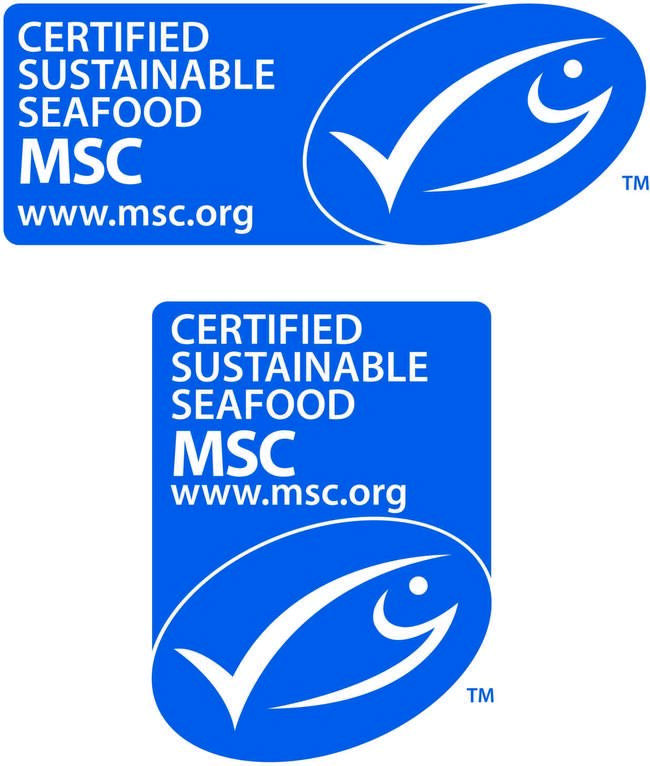  ライセンシーの詳細 ライセンシーの詳細1.1 ライセンシーの名称（本製品のMSCラベル使用料をお支払いいただく事業者様の名称）
   製品情報 製品情報2.1 製品名 （ブランド名、正味重量もご記入ください）ブランド:      
製品名と正味重量:      2.1 製品名 （ブランド名、正味重量もご記入ください）ブランド:      
製品名と正味重量:      2.2社内管理における製品コード （必須ではございませんが、販売実績/購入実績のご申告の際に便利です）      2.2社内管理における製品コード （必須ではございませんが、販売実績/購入実績のご申告の際に便利です）      2.3 JANコード       JANコードが無い場合はチェックを入れてください 2.3 JANコード       JANコードが無い場合はチェックを入れてください 2.4 製品に表示されるMSC CoCコード（「MSC-C-XXXXX」とご記入ください）       2.4 製品に表示されるMSC CoCコード（「MSC-C-XXXXX」とご記入ください）       2.5製品に含まれるすべての魚種名（学名（ラテン名）でお願いします。例：Gadus morhua）2.5製品に含まれるすべての魚種名（学名（ラテン名）でお願いします。例：Gadus morhua）2.6 MSC認証漁業の名称（製品に使用される水産物はどの認証漁業で獲られたものなのか、MSC認証漁業名のみご記入ください。サプライヤーや海域などの情報は不要です。）
     2.6 MSC認証漁業の名称（製品に使用される水産物はどの認証漁業で獲られたものなのか、MSC認証漁業名のみご記入ください。サプライヤーや海域などの情報は不要です。）
     2.7 販売開始予定日（「日／月／年」の順番でご記入ください）        2.7 販売開始予定日（「日／月／年」の順番でご記入ください）        製品カテゴリー製品カテゴリー製品カテゴリー製品カテゴリー製品カテゴリー製品カテゴリー製品カテゴリー3.1 以下のいずれか1つを選択してください。3.1 以下のいずれか1つを選択してください。3.1 以下のいずれか1つを選択してください。3.1 以下のいずれか1つを選択してください。3.1 以下のいずれか1つを選択してください。3.1 以下のいずれか1つを選択してください。3.1 以下のいずれか1つを選択してください。a冷蔵-未加工g保存食品（缶詰、乾燥品を含む）保存食品（缶詰、乾燥品を含む）b冷蔵-処理済みhすり身（完全調理済み魚タンパク、カニカマ等）すり身（完全調理済み魚タンパク、カニカマ等）c冷凍-未加工i魚油魚油d冷凍-処理済みjベビーフードベビーフードe調理加工済み食品１（おにぎり、サンドイッチ、サラダ、お寿司などそのまま食べられるもの）kペットフードペットフードf調理加工済み食品２（ピザ、パスタ、チルド弁当など通常電子レンジ等で加熱して食べるもの）製品はどこで販売されるか？製品はどこで販売されるか？製品はどこで販売されるか？製品はどこで販売されるか？製品はどこで販売されるか？製品はどこで販売されるか？製品はどこで販売されるか？4.1国名（本製品が販売される国名またはISOコードをご記入ください）4.1国名（本製品が販売される国名またはISOコードをご記入ください）4.1国名（本製品が販売される国名またはISOコードをご記入ください）4.1国名（本製品が販売される国名またはISOコードをご記入ください）4.1国名（本製品が販売される国名またはISOコードをご記入ください）4.1国名（本製品が販売される国名またはISOコードをご記入ください）4.1国名（本製品が販売される国名またはISOコードをご記入ください）4.2 販売情報 4.2 販売情報 4.2 販売情報 4.2 販売情報 4.2 販売情報 4.2 販売情報 4.2 販売情報 消費者は現在のパッケージ状態の製品を小売店、キャッシュ＆キャリー（会員制卸売店）、もしくはオンラインで購入できる。その場合は左のボックスにチェックを入れてください。当該製品が現在のパッケージの状態で消費者向けに販売されない場合（例：製品が後に再包装される、サプライチェーン内で開封される等）、そのパッケージの承認申請は必要ありません。但しその場合も、MSCエコラベルユーザーガイドが適用されます。消費者は現在のパッケージ状態の製品を小売店、キャッシュ＆キャリー（会員制卸売店）、もしくはオンラインで購入できる。その場合は左のボックスにチェックを入れてください。当該製品が現在のパッケージの状態で消費者向けに販売されない場合（例：製品が後に再包装される、サプライチェーン内で開封される等）、そのパッケージの承認申請は必要ありません。但しその場合も、MSCエコラベルユーザーガイドが適用されます。消費者は現在のパッケージ状態の製品を小売店、キャッシュ＆キャリー（会員制卸売店）、もしくはオンラインで購入できる。その場合は左のボックスにチェックを入れてください。当該製品が現在のパッケージの状態で消費者向けに販売されない場合（例：製品が後に再包装される、サプライチェーン内で開封される等）、そのパッケージの承認申請は必要ありません。但しその場合も、MSCエコラベルユーザーガイドが適用されます。消費者は現在のパッケージ状態の製品を小売店、キャッシュ＆キャリー（会員制卸売店）、もしくはオンラインで購入できる。その場合は左のボックスにチェックを入れてください。当該製品が現在のパッケージの状態で消費者向けに販売されない場合（例：製品が後に再包装される、サプライチェーン内で開封される等）、そのパッケージの承認申請は必要ありません。但しその場合も、MSCエコラベルユーザーガイドが適用されます。消費者は現在のパッケージ状態の製品を小売店、キャッシュ＆キャリー（会員制卸売店）、もしくはオンラインで購入できる。その場合は左のボックスにチェックを入れてください。当該製品が現在のパッケージの状態で消費者向けに販売されない場合（例：製品が後に再包装される、サプライチェーン内で開封される等）、そのパッケージの承認申請は必要ありません。但しその場合も、MSCエコラベルユーザーガイドが適用されます。レイアウトに関する確認事項レイアウトに関する確認事項レイアウトに関する確認事項レイアウトに関する確認事項レイアウトに関する確認事項レイアウトに関する確認事項レイアウトに関する確認事項MSCエコラベルは製品の包装の前面に表示されていますか？MSC CoCコードおよびMSC主張文は製品の包材に記載されていますか？MSCエコラベルは製品の包装の前面に表示されていますか？MSC CoCコードおよびMSC主張文は製品の包材に記載されていますか？MSCエコラベルは製品の包装の前面に表示されていますか？MSC CoCコードおよびMSC主張文は製品の包材に記載されていますか？MSCエコラベルは製品の包装の前面に表示されていますか？MSC CoCコードおよびMSC主張文は製品の包材に記載されていますか？MSCエコラベルは製品の包装の前面に表示されていますか？MSC CoCコードおよびMSC主張文は製品の包材に記載されていますか？MSCエコラベルは製品の包装の前面に表示されていますか？MSC CoCコードおよびMSC主張文は製品の包材に記載されていますか？MSCエコラベルは製品の包装の前面に表示されていますか？MSC CoCコードおよびMSC主張文は製品の包材に記載されていますか？